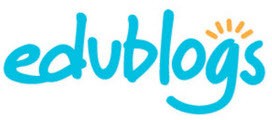 如在SAU您的EDUBLOG此分配设计为在 DL 10 中运行。博客是公开分享学习的重要内容。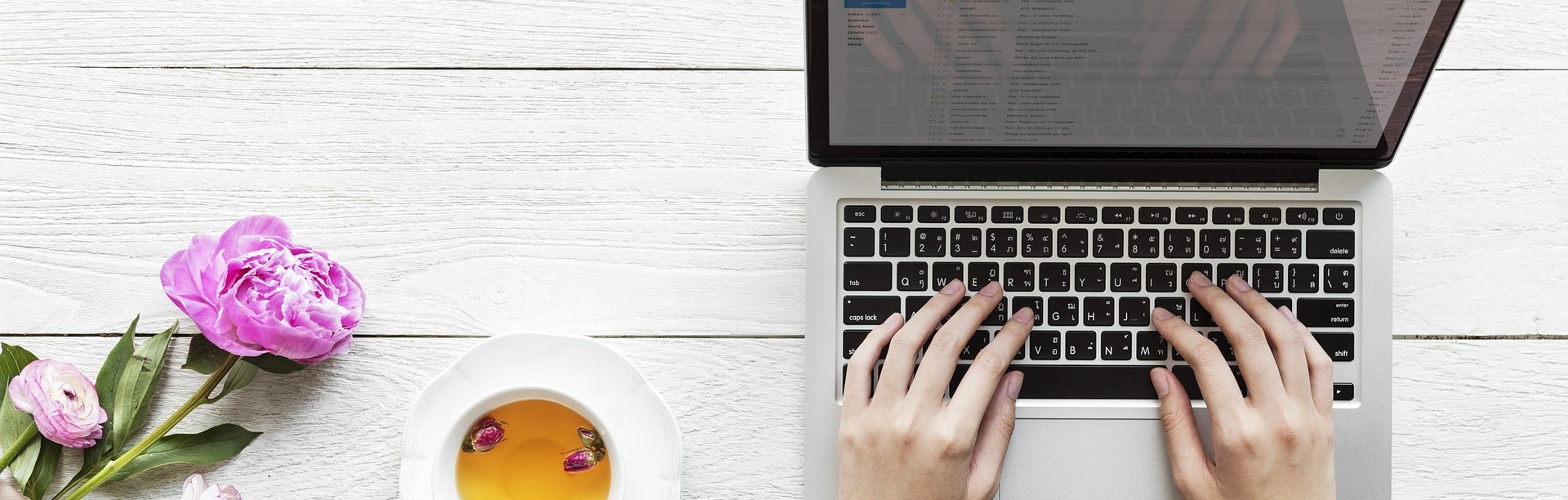 第 1 步访问Edublog 帐户按照教育博客手册中的说明访问您的帐户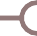 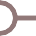 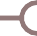 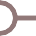 步骤 2 设置您可以将主题集保留在平面上，然后转到步骤 3或您可以选择其他主题来自定义标题更改主题请确保我们可以看到您的菜单step 3 | your first page在"关于我"页面上，请自我介绍。请只分享您觉得舒服分享的内容，所有信息都不应被您识别。1 [ ] [ -  3-5   ] √ √ √ √ √ √ √ √ √ √ √ √ √ √ √ √ √ √ √ √ √ √ √ √ √ √ √ √ √ √ √ √ √ √ √ √ √ √ √ √ √ √ √ √ √ √ √ √ √ √ √ √ √ √ √ √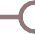 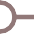 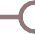 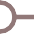 第 4 步您的第一个博客文章为以下内容创建一个博客文章（共 3 篇博客文章）：YouTube √ √ √ √ √ √冲击图像报价，这意味着你的东西/我海， 纳格纳拉， 淡水河谷 201 9 评价	   	  []	在此任务中，您将在新博客上创建原始内容！截止日期：2019年10月18日请做你的自尊（下一页），并提交给一个数字学习10篮子在主办公室。将新邮件标记为分配 1我们将评估的"流感"是媒体和创造力：媒体 - 能够解释和分析媒体来解码消息和创建原始内容。创造力 - 识别挑战，以新的和创造性的方式开发和产生想法，以展示学习。我们如何评估您的最终产品：媒体来源，以实现最高的效率和效率。您选择的视频、图像和报价，向我们展示您是谁，效果如何？你加了天顶吗？克文西长廊？塞尼特？？理解和实施设计原则，改进可视化表示。在页面和三篇博文中，您是否在考虑设计方面考虑周到？策划数字博客，表达自己的个人观点和观点。你表达你的想法充分，并写了至少一段（3-5句）？量规您希望我们注意什么？我们注意到什么了？是的？在哪儿？刚刚开始 （1）您已经这样做了，但有些项目缺少一些详细信息如何到达那里 （2）你知道你在做什么！你做到了！(3)选择正确的介质源，以实现最高的效率和效率。您在描述自己的视频、图像和引文时的效果如何？您是否添加了创意共享视频和图像，并将资源来源引入资源？理解和实施设计原则，改进可视化表示。在涉及到您的页面和三个帖子时，您是否在考虑设计方面考虑周到？策划数字博客，表达自己的个人观点和观点。您是否充分表达了您的想法并符合至少一段（3-5 句）的参数？您是否提供了为什么帖子对您有意义的想法？总分：/9